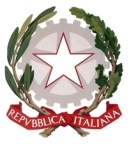 Ministero dell’Istruzione, dell’Università e della RicercaUfficio Scolastico Regionale per l’ Emilia RomagnaISTITUTO COMPRENSIVO 9  - MODENA Via Del Carso, 7 – 41123 MODENA - Tel. 059.243345 - Fax 059.242783 Sito web: www.ic9modena.it - e-mail: moic84700t@istruzione.it
___________________________________________________________CIRCOLARE N. 157			        					Modena, 28 maggio 2018          AI DOCENTI          AI GENITORI         E p.c. AL PERSONALE ATA          AL SITO D’ISTITUTO     Oggetto: schede di valutazione II quadrimestre e consegna documenti aggiuntivi di valutazione Le schede di valutazione del 2^ quadrimestre saranno consultabili e scaricabili, tramite il sito della scuola nell’area riservata dei singoli studenti, dalle ore 9:00 di sabato 9 giugno 2018. I Coordinatori ed i Segretari di Classe riceveranno i genitori e consegneranno loro i documenti aggiuntivi di valutazione il giorno lunedì 11 giugno 2018 dalle ore 16: 00 alle ore 18:00.Il Dirigente Scolastico               											  Silvia Zetti         						Firma autografata sostituita a mezzo stampa ai  sensi dell'art. 3 comma 2 del D.lgs n. 39/1993